Wójt Gminy Głogów ogłasza nabór na wolne stanowisko pracy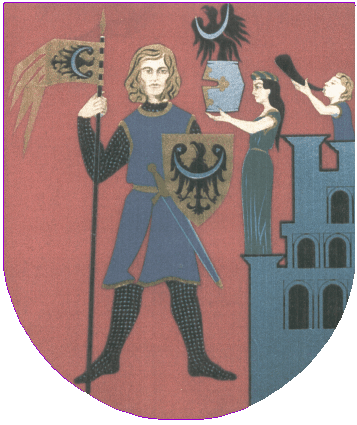 1. Nazwa i adres jednostkiUrząd Gminy Głogów, ul. Piaskowa 1, 67-200 Głogów2. Stanowisko:podinspektor w Referacie Finansowym3. Wymagania związane ze stanowiskiem:osoba posiadająca wykształcenie wyższe lub średnie i 3 lata pracy;posiadanie obywatelstwa polskiego, posiadanie pełnej zdolności do czynności prawnych oraz korzystanie z pełni praw publicznych, dobry stan zdrowia, niekaralność za przestępstwa popełnione umyślnie; mile widziane: doświadczenie w pracy w jednostce samorządu terytorialnego, doświadczenie w obsłudze kasy;prawo jazdy kat. „B”4. Zakres zadań wykonywanych na stanowisku:prowadzenie obsługi kasowej zgodnie z instrukcją kasową i przepisami w zakresie gospodarki kasowej;księgowanie dochodów urzędu ( gospodarka mieniem, opłata planistyczna, inne opłaty stanowiące dochody budżetu);sporządzanie sprawozdań z zakresu prowadzonych spraw;sporządzanie w okresach kwartalnych przypisów i odpisów opłat;naliczanie odsetek od nieterminowych wpłat należności dokonywanych gotówką w kasie urzędu.5.  Wymiar etatu -   pełen etat – 40 godz. tygodniowo;Informacja o warunkach pracy na stanowisku:budynek piętrowy, stanowisko pracy na drugim piętrze – w budynku jest winda;Wskaźnik zatrudnienia osób niepełnosprawnych w Urzędzie Gminy Głogów w miesiącu poprzedzającym datę upublicznienia ogłoszenia, w rozumieniu przepisów o rehabilitacji zawodowej     i społecznej oraz zatrudnienia osób niepełnosprawnych, jest niższy niż 6%.Wymagane dokumenty:życiorys (CV), kserokopie dokumentów potwierdzających uzyskane wykształcenie, kserokopie świadectw pracy, ukończonych kursów i szkoleń, własnoręcznie podpisane oświadczenie załączone do dokumentacji z naboru; oświadczenie kandydata, że w przypadku wyboru jego oferty zobowiązuje się nie wykonywać zajęć pozostających w sprzeczności lub związanych z zajęciami, które wykonuje w ramach obowiązków służbowych, wywołujących uzasadnione podejrzenie o stronniczość lub interesowność oraz zajęć sprzecznych z obowiązkami wynikającymi z ustawy, 9. Miejsce i termin składania dokumentów:Dokumenty należy składać do dnia 12.08.2019 r. do godz. 15.00 w sekretariacie Urzędu Gminy Głogów,  ul. Piaskowa 1, 67-200 Głogów (III piętro, pokój nr 319). Dokumenty należy składać w kopercie opisanej następująco: „Oferta na stanowisko podinspektora w Urzędzie Gminy Głogów”.  W przypadku przesłania oferty pocztą decyduje data wpływu do urzędu.  Wójt Gminy Głogów   Bartłomiej Zimny